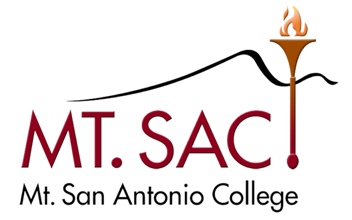 EDUCATIONAL DESIGN COMMITTEESeptember 7, 2021 AgendaVia Zoom 1:30 – 3:00 PMKristina Allende, Co-ChairLiza Becker, School of Cont. Education Cynthia Burnett, Counseling Kolap Samel, Library & Learning Resources Sarah Nichols, Natural SciencesShelley Doonan, BusinessGuest:Jamaika Fowler, CounselingLani Ruh, KinesiologyMelissa Macias, Arts Karen Marston/Bruce Rogers, ArtsMegan Chen, Co-ChairJennifer Olds, Humanities & Social Science Student Representative: VacantBarbara Mezaki, Humanities & Social ScienceMalcolm Rickard, Natural ScienceKarol Ritz, Kinesiology, Athletics & DanceDianne Rowley, Library & Learning Resources Susan Wright, Student ServicesCurriculum Office Staff:Irene Pinedo, Reyna Casas, and Lesley ChengDonna Necke/x L.E. Foisia School of Cont. EducationDana Miho/Vanessa Garcia School of Cont. EducationGarett Staley, Technology and HealthCecilia Thay, BusinessSamantha James-Perez Technology and HealthLink to WebCMS 10.0      http://webcms10.mtsac.eduMeeting AgendaOutcomes Approval of MinutesAugust 31, 2021See attachedInformationThe Curriculum Office had to the 3-digit MUS courses to their current 2-digit numbers due to various reasons such possible articulation and C-ID complications: MUS 100  MUS 13 NoneMUS 100H  MUS 13HMUS 105  MUS 11A Prereqs added: MUS 7 or MUS 2                                                   MUS 106  MUS 11B Prereqs added: MUS 7 or MUS 2           MUS 110  MUS 7   NoneMUS 115  MUS 5A May have been taken previously                                    added to corequisiteMUS 120  MUS 3A Prereq: added MUS 7. May have                                                            been taken previously added to                                    corequisite. Adv added: MUS 17AMUS 125  MUS 5B May have been taken previously                                     added to coreq.MUS 130  MUS 3B Advisory added: MUS 10A                                    May have been taken previous added                                                         to coreqMUS 135  MUS 6A May have been taken previously                                     added to coreqMUS 140  MUS 3C May have been taken previously                                     to coreq. Advisory added: MUS 10BMUS 145  MUS 6B May have been taken previously                                     added to coreq.MUS 160  MUS 16 Added to textual prereqMUS 170  MUS 17A NoneMUS 171  MUS 10A Prereq added MUS 17AMUS 172  MUS 10B Removed textual prereq: or                                       admission by auditionDiscussionActionApproval of the consent agenda for September 7, 2021.Approval of the review agenda for September 7, 2021See attachedSee attachedSubcommittee for GE and TransferIssue Bin2021-22 Meetings1:30 PM—3:00PMFall 2021August 31September 7, 14, 21, 28October  5, 12, 19, 26November 2, 9, 16, 23, 30December  7 (tentative)Spring 2022March 1, 8, 15, 22, 29April  5, 12, 19, 26May  3, 10, 17, 24. 31June 7 (tentative)